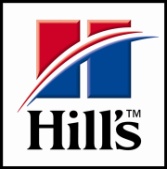 CAPE TERRIER CLUBANNUAL NON-CHAMPIONSHIP SHOWKINDLY SPONSORED BY HILL’S PET NUTRITION CAPE TERRIER CLUBANNUAL NON-CHAMPIONSHIP SHOWKINDLY SPONSORED BY HILL’S PET NUTRITION CAPE TERRIER CLUBANNUAL NON-CHAMPIONSHIP SHOWKINDLY SPONSORED BY HILL’S PET NUTRITION CAPE TERRIER CLUBANNUAL NON-CHAMPIONSHIP SHOWKINDLY SPONSORED BY HILL’S PET NUTRITION 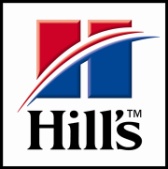 DATEDATEDATESUNDAY 27 MAY 2018SUNDAY 27 MAY 2018SUNDAY 27 MAY 2018POSTAL ENTRIESPOSTAL ENTRIESPOSTAL ENTRIESEntries done on the day at venue.Please send your entries to Mrs N Housego, Show Secretary, Cape Terrier Club, 10 Morgenzicht,The Hills, Durbanville,7550 Entries done on the day at venue.Please send your entries to Mrs N Housego, Show Secretary, Cape Terrier Club, 10 Morgenzicht,The Hills, Durbanville,7550 Entries done on the day at venue.Please send your entries to Mrs N Housego, Show Secretary, Cape Terrier Club, 10 Morgenzicht,The Hills, Durbanville,7550 VENUEVENUEVENUESAPS Sport Club, Jan Smuts Drive , Ndabeni (Pinelands) Cape TownCARS ARE NOT PERMITTED ON THE RUGBY FIELD AT ANY TIME- RIGHT OF ADMISSION  RESERVEDSAPS Sport Club, Jan Smuts Drive , Ndabeni (Pinelands) Cape TownCARS ARE NOT PERMITTED ON THE RUGBY FIELD AT ANY TIME- RIGHT OF ADMISSION  RESERVEDSAPS Sport Club, Jan Smuts Drive , Ndabeni (Pinelands) Cape TownCARS ARE NOT PERMITTED ON THE RUGBY FIELD AT ANY TIME- RIGHT OF ADMISSION  RESERVEDENTRY TIMESENTRY TIMESENTRY TIMES08H00 – 10H00 Entries will be taken. 08H00 – 10H00 Entries will be taken. 08H00 – 10H00 Entries will be taken. STARTING TIMESSTARTING TIMESSTARTING TIMES09h00 Child and Junior Handlers. Starting Breed Judging with Bull Terriers and Miniature Bull Terriers. Remainder of group to in alphabetical order.09h00 Child and Junior Handlers. Starting Breed Judging with Bull Terriers and Miniature Bull Terriers. Remainder of group to in alphabetical order.09h00 Child and Junior Handlers. Starting Breed Judging with Bull Terriers and Miniature Bull Terriers. Remainder of group to in alphabetical order.JUDGEJUDGEJUDGEChild and Junior Handlers – Mr Joe Nagel (WC)Terrier Group excl Bull Terrier & Miniature Bull Terrier, BBPIS, BPIS, BJIS, BVIS,BIS, and challenges – Mr Wynand Lourens (WC)Bull Terrier & Miniature Bull Terrier – Mr Leonard Erasmus (WC)Ring Steward – TBCChild and Junior Handlers – Mr Joe Nagel (WC)Terrier Group excl Bull Terrier & Miniature Bull Terrier, BBPIS, BPIS, BJIS, BVIS,BIS, and challenges – Mr Wynand Lourens (WC)Bull Terrier & Miniature Bull Terrier – Mr Leonard Erasmus (WC)Ring Steward – TBCChild and Junior Handlers – Mr Joe Nagel (WC)Terrier Group excl Bull Terrier & Miniature Bull Terrier, BBPIS, BPIS, BJIS, BVIS,BIS, and challenges – Mr Wynand Lourens (WC)Bull Terrier & Miniature Bull Terrier – Mr Leonard Erasmus (WC)Ring Steward – TBCENTRY FEESENTRY FEESENTRY FEESOn the day:  MEMBERS:   R40 per dog.    		NON-MEMBERS:   R50 per dog.   Challenges free for members who have entered a breed class. NEWChallenges R20 for non-members.On the day:  MEMBERS:   R40 per dog.    		NON-MEMBERS:   R50 per dog.   Challenges free for members who have entered a breed class. NEWChallenges R20 for non-members.On the day:  MEMBERS:   R40 per dog.    		NON-MEMBERS:   R50 per dog.   Challenges free for members who have entered a breed class. NEWChallenges R20 for non-members.BANKING DETAILSBANKING DETAILSBANKING DETAILSBANKING DETAILS!!! Nedbank Malmesbury    Branch: 198765    Acc no: 2011325064BANKING DETAILS!!! Nedbank Malmesbury    Branch: 198765    Acc no: 2011325064BANKING DETAILS!!! Nedbank Malmesbury    Branch: 198765    Acc no: 2011325064HANDLERSHANDLERSHANDLERS Child Handlers:  8 - 11 yrs          		 Junior Handlers: 11 - under 18 yrs    Proof of date of birth required.  	 	 Free if entered in another class. Child Handlers:  8 - 11 yrs          		 Junior Handlers: 11 - under 18 yrs    Proof of date of birth required.  	 	 Free if entered in another class. Child Handlers:  8 - 11 yrs          		 Junior Handlers: 11 - under 18 yrs    Proof of date of birth required.  	 	 Free if entered in another class.CLASSESCLASSESCLASSESBaby Puppy (4 - 6m), Minor Puppy (6 - 9 m), Puppy (9 –12 m) Junior (12 - 18 m), Graduate (18 – 24m), Open, Champion, Veteran (over 7yrs), Neuter Dog. Baby Puppy (4 - 6m), Minor Puppy (6 - 9 m), Puppy (9 –12 m) Junior (12 - 18 m), Graduate (18 – 24m), Open, Champion, Veteran (over 7yrs), Neuter Dog. Baby Puppy (4 - 6m), Minor Puppy (6 - 9 m), Puppy (9 –12 m) Junior (12 - 18 m), Graduate (18 – 24m), Open, Champion, Veteran (over 7yrs), Neuter Dog. CHALENGESCHALENGESCHALENGESMembers Challenge - Only paid-up Members may enter.Cash prizes to be won! 1st = R100, 2nd = R75, 3rd = R50Brace - Open to all exhibitors.BRACE = 2 exhibits of one breed belonging to the same exhibitor, each exhibit having been entered in a Breed class other than Brace.Members Challenge - Only paid-up Members may enter.Cash prizes to be won! 1st = R100, 2nd = R75, 3rd = R50Brace - Open to all exhibitors.BRACE = 2 exhibits of one breed belonging to the same exhibitor, each exhibit having been entered in a Breed class other than Brace.Members Challenge - Only paid-up Members may enter.Cash prizes to be won! 1st = R100, 2nd = R75, 3rd = R50Brace - Open to all exhibitors.BRACE = 2 exhibits of one breed belonging to the same exhibitor, each exhibit having been entered in a Breed class other than Brace.Please read carefully!Please read carefully!Please read carefully!Champions may only enter Champions Class Veterans may only enter Veterans ClassNeutered Dogs may only enter Neuter ClassChampions, Veterans & Neuter Dogs are not eligible for BOB.Best Champion in Show & Best Veteran in Show will compete for Best in Show.Champions may only enter Champions Class Veterans may only enter Veterans ClassNeutered Dogs may only enter Neuter ClassChampions, Veterans & Neuter Dogs are not eligible for BOB.Best Champion in Show & Best Veteran in Show will compete for Best in Show.Champions may only enter Champions Class Veterans may only enter Veterans ClassNeutered Dogs may only enter Neuter ClassChampions, Veterans & Neuter Dogs are not eligible for BOB.Best Champion in Show & Best Veteran in Show will compete for Best in Show.STAKESSTAKESSTAKESBest Puppy, Best Junior, Best Veteran, Best Champion, Best in Show, Best Short Legged, Best Neuter Dog.Best Puppy, Best Junior, Best Veteran, Best Champion, Best in Show, Best Short Legged, Best Neuter Dog.Best Puppy, Best Junior, Best Veteran, Best Champion, Best in Show, Best Short Legged, Best Neuter Dog.COMMITTEECOMMITTEECOMMITTEEShow Sec:          	Mrs Narina Housego:      	narinahousego@gmail.com      	083 270 9431Chairlady:         	Mrs Adri Els:                 	adri@lusahn.co.za  	 	072 176 3380Hon Secretary:   	Mrs Narina Housego:      	narinahousego@gmail.com      	083 270 9431Membership Sec:	Mrs Anne Murray:          	armurray@global.co.za		082 575 1000Show Manager:  	Mr S Preiss:	         	shaughn@ibag.co.za		082 675 6079Show Sec:          	Mrs Narina Housego:      	narinahousego@gmail.com      	083 270 9431Chairlady:         	Mrs Adri Els:                 	adri@lusahn.co.za  	 	072 176 3380Hon Secretary:   	Mrs Narina Housego:      	narinahousego@gmail.com      	083 270 9431Membership Sec:	Mrs Anne Murray:          	armurray@global.co.za		082 575 1000Show Manager:  	Mr S Preiss:	         	shaughn@ibag.co.za		082 675 6079Show Sec:          	Mrs Narina Housego:      	narinahousego@gmail.com      	083 270 9431Chairlady:         	Mrs Adri Els:                 	adri@lusahn.co.za  	 	072 176 3380Hon Secretary:   	Mrs Narina Housego:      	narinahousego@gmail.com      	083 270 9431Membership Sec:	Mrs Anne Murray:          	armurray@global.co.za		082 575 1000Show Manager:  	Mr S Preiss:	         	shaughn@ibag.co.za		082 675 6079CATERINGCATERINGCATERINGCatering and bar facilities will be availableCatering and bar facilities will be availableCatering and bar facilities will be availableVETVETVETTYGERGERG ANIMAL HOSPITAL, Old Oak Rd, Bellville.  A/H   082 318 7458TYGERGERG ANIMAL HOSPITAL, Old Oak Rd, Bellville.  A/H   082 318 7458TYGERGERG ANIMAL HOSPITAL, Old Oak Rd, Bellville.  A/H   082 318 7458INSTRUCTIONSINSTRUCTIONSINSTRUCTIONS1. Faxed entries accepted with proof of payment. Reference = surname and breed
2. Ensure entries and deposit slips are clearly legible.
4. Please include your e-mail address on the entry form.
5. Numbers to be collected at the office on day of show. 6. Bring fax confirmation plus proof of payment with you to the show.8. NO PARKING ON THE FIELD1. Faxed entries accepted with proof of payment. Reference = surname and breed
2. Ensure entries and deposit slips are clearly legible.
4. Please include your e-mail address on the entry form.
5. Numbers to be collected at the office on day of show. 6. Bring fax confirmation plus proof of payment with you to the show.8. NO PARKING ON THE FIELD1. Faxed entries accepted with proof of payment. Reference = surname and breed
2. Ensure entries and deposit slips are clearly legible.
4. Please include your e-mail address on the entry form.
5. Numbers to be collected at the office on day of show. 6. Bring fax confirmation plus proof of payment with you to the show.8. NO PARKING ON THE FIELD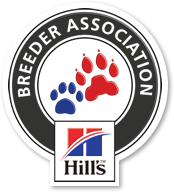 This show will be held under the Rules and Regulations of the Kennel Union of Southern Africa. All Exhibitors/ Handlers are personally responsible for the control of their dogs at all times and shall be personally liable for any claims which may be made in respect of injuries which may arise or be caused by their dogs.This show will be held under the Rules and Regulations of the Kennel Union of Southern Africa. All Exhibitors/ Handlers are personally responsible for the control of their dogs at all times and shall be personally liable for any claims which may be made in respect of injuries which may arise or be caused by their dogs.